Children and Family Intensive Support (CaFIS)Cultural Safety and Responsiveness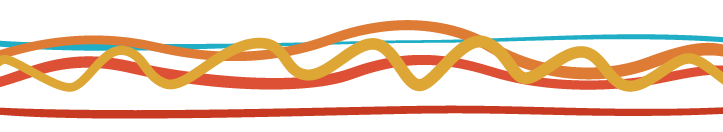 Key guidanceCultural safety and cultural responsivenessCultural safety in the CaFIS context means creating and maintaining a service that is safe and accessible for Aboriginal and/or Torres Strait Islander people. Cultural responsiveness describes the actions that are practiced to create and maintain a culturally safe service.Two important aspects of culturally safe service delivery are how the CaFIS service is provided, but also how it is experienced by Aboriginal and/or Torres Strait Islander people who access it.A framework for cultural responsivenessIndigenous Allied Health Australia (IAHA) has developed a framework, Cultural Responsiveness in Action: An IAHA Framework, that identifies six capabilities that are important for individuals and organisations working with Aboriginal and/or Torres Strait Islander people. These are set out in Table 1.Table : IAHA Cultural Responsiveness Capabilities FrameworkSource: Indigenous Allied Health Australia, 2019, pp. 11-13.Application to CaFIS providersCaFIS providers need to consider how to create and maintain a culturally safe service. One way to do this might be to create a plan to build the cultural responsiveness of the organisation and individuals involved in the delivery of CaFIS, by identifying actions you will take against each of the six capability areas in IAHA’s Framework.Some key questions for organisations and individuals involved in the CaFIS program, that have been adapted from IAHA’s Framework, could include:What actions can we take to ensure our organisation is culturally responsive?How can we support our staff involved in the delivery of CaFIS to strengthen their cultural responsiveness?How can we develop our knowledge of Aboriginal and/or Torres Strait Islander communities and use this knowledge to improve the cultural responsiveness of our CaFIS service, as well as access to the service?How can we involve community members in the delivery of the CaFIS service, including learning from Aboriginal and/or Torres Strait Islander people what the most effective ways to work with community are?How can we work in partnership with Aboriginal and/or Torres Strait Islander individuals, families, communities and organisations?How can we include Aboriginal concepts of cultural, social and emotional wellbeing in the way we deliver our CaFIS service?How can we act on our commitment to self-determination for Aboriginal and/or Torres Strait Islander people?How can we ensure our CaFIS service takes a strengths-based approach?How can we ensure our CaFIS service identifies and eliminates any racism?DisclaimerThis document has been prepared by the Commonwealth Department of Social Services for the purpose of disseminating important information for the benefit of the public. While the Department has used its best endeavours to ensure the information included is correct as at the time of publication, the Department makes no representation or warranty about the accuracy, reliability, currency or completeness of any of the information provided. The information is provided on the understanding that the Department is not providing professional advice and individuals and organisations should obtain their own appropriate professional advice before relying on any of the information provided in this document.In this tool, you will find:How to create and maintain a culturally safe serviceThe culturally responsive actions you can take when working with Aboriginal and/or Torres Strait Islander people Links to useful information and resources.CapabilityFocusRespect for the centrality of culturesRespecting and valuing Aboriginal and Torres Strait Islander culturesValuing the unique cultural lens that Aboriginal and Torres Strait Islander workforce bring to organisationsUnderstanding and respecting diversity of Aboriginal and Torres Strait Islander peoples and communitiesUnderstanding dominant cultures and privilege that impacts on Aboriginal and Torres Strait Islander people.Self-awarenessUnderstanding our own cultures and impact on others, understanding our assumptions, beliefs and attitudes and their impact on othersBeing open to changing behaviours and practicesChallenging our own assumptions, beliefs and attitudes that contribute to personal and institutional racism.ProactivityTaking responsibility for our own capability development in cultural responsivenessAddressing all forms of racismTaking strengths-based and nation-building approaches to practiceTransforming practice through personal and organisational initiatives and innovations.Inclusive engagement Appreciating and implementing processes for Aboriginal and Torres Strait Islander self-determination and leadershipDeveloping respectful communication and engagement strategies that are a cultural match with communitiesEncouraging community development solutionsEstablishing respectful and equal partnerships in decision making.LeadershipLeading by example – vision and values in cultural responsiveness are visible to othersInspiring others in cultural responsiveness and cultivating a shared visionUsing strengths-based, solution-focused approaches to demonstrate leadership that transforms governance, accountability and relationships that include Aboriginal and Torres Strait Islander peopleInfluencing change and transformation in building culturally responsive practice and environments.Responsibility and accountabilitySetting and achieving shared goals and targets in cultural responsivenessEmbedding cultural responsiveness in organisational goals and targetsHaving accountability to Aboriginal and Torres Strait Islander individuals, families and communitiesUnderstanding and working within a social justice and rights-based framework.Where to go for more information on this topicCultural Responsiveness in Action: An IAHA Framework provides practical strategies to strengthen the capabilities of individuals and organisations that work with Aboriginal and/or Torres Strait Islander people. IAHA is a national, member-based Aboriginal and Torres Strait Islander allied health organisation and provides training and support to the health and community sectors. Keeping our Kids Safe: Cultural Safety and the National Principles for Child Safe Organisations is a resource to support organisations engaging with Aboriginal and/or Torres Strait Islander children to implement the National Principles for Child Safe Organisations in a culturally safe way. The resource was developed by SNAICC – National Voice for Our Children and the Victorian Aboriginal Child Care Agency for the Australian Government Department of the Prime Minister and Cabinet.